Land Tenure – Lot 560 (Eigg Mountain Settlement History)This land is described in the Escheat file 39-3 as belonging to William and Allen McMillan.  We have identified a house site belonging to the A. McMillan on the Church map, but outside the boundary of this lot.  It is unclear whether this is Allen or Alex.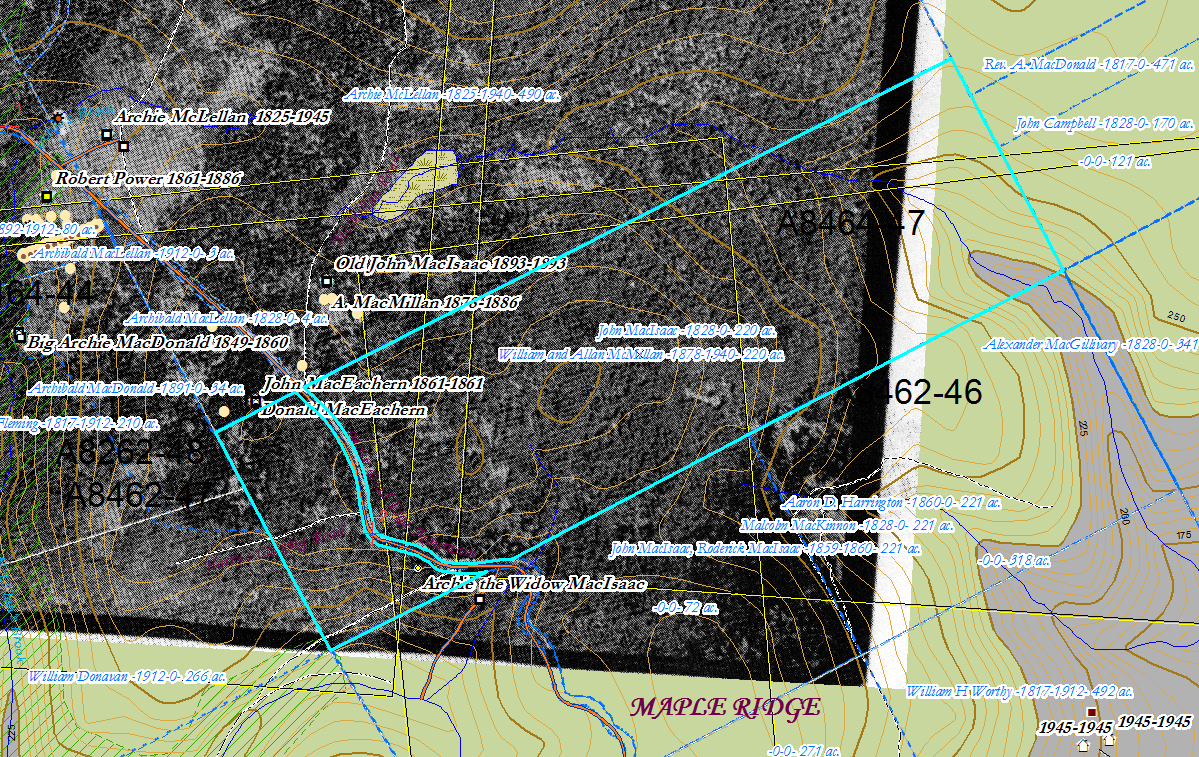 